Unit 7 Lesson 17: Center Day 3WU Number Talk: Simplify It (Warm up)Student Task StatementFind the value of each expression mentally.1 Introduce Target Numbers, Add Hundreds, Tens, or OnesStudent Task Statement2 More Target Numbers and Choice TimeStudent Task StatementChoose a center.Target Numbers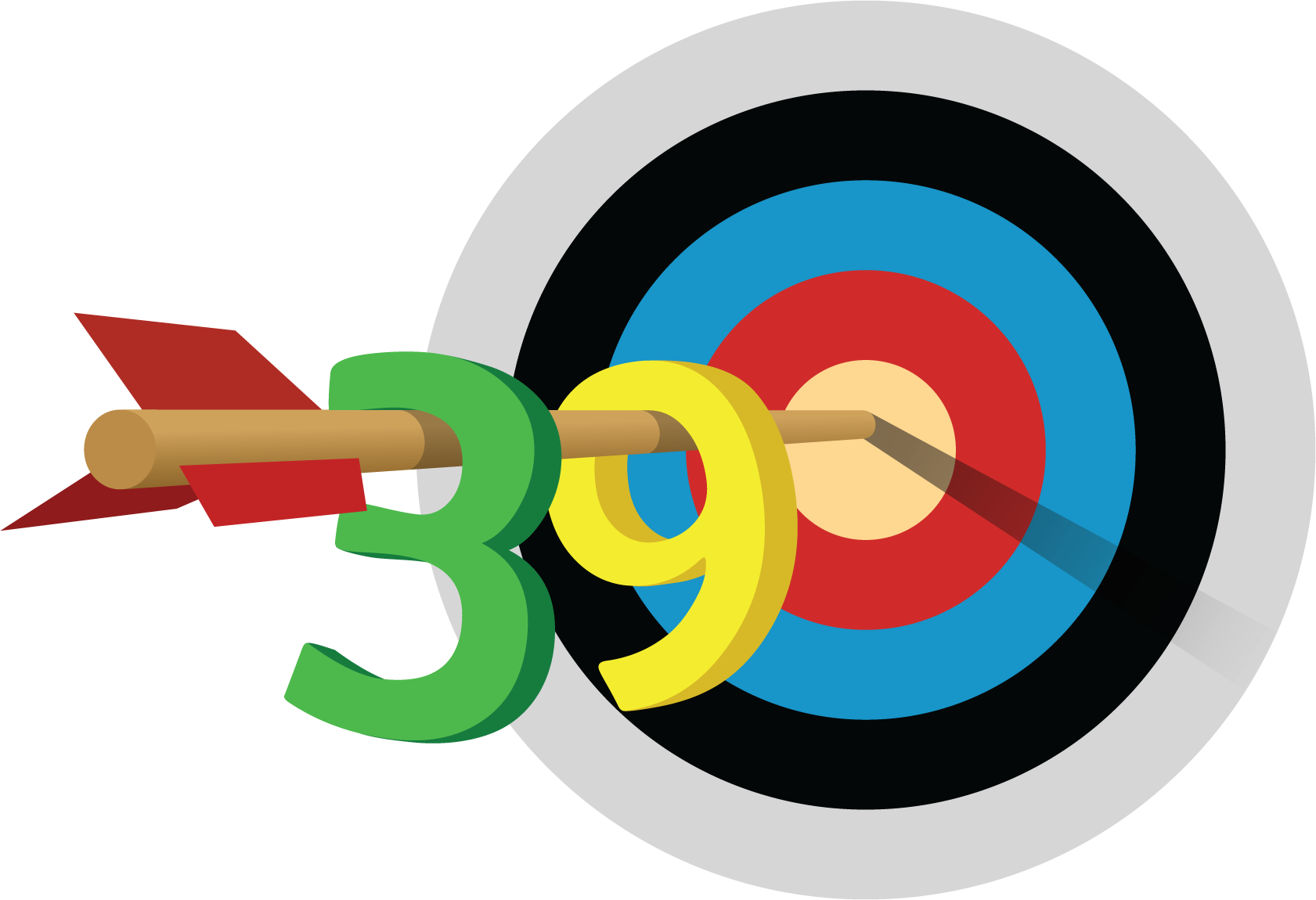 Five in a Row: Addition and Subtraction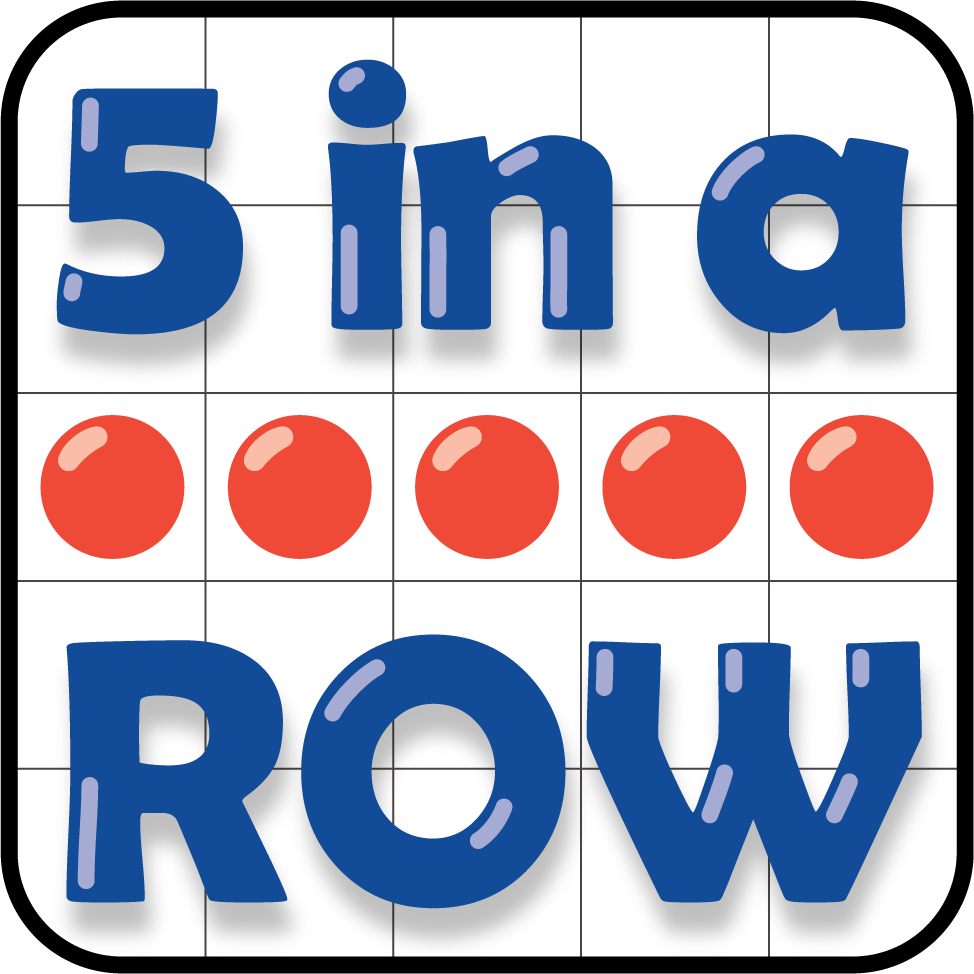 How Close?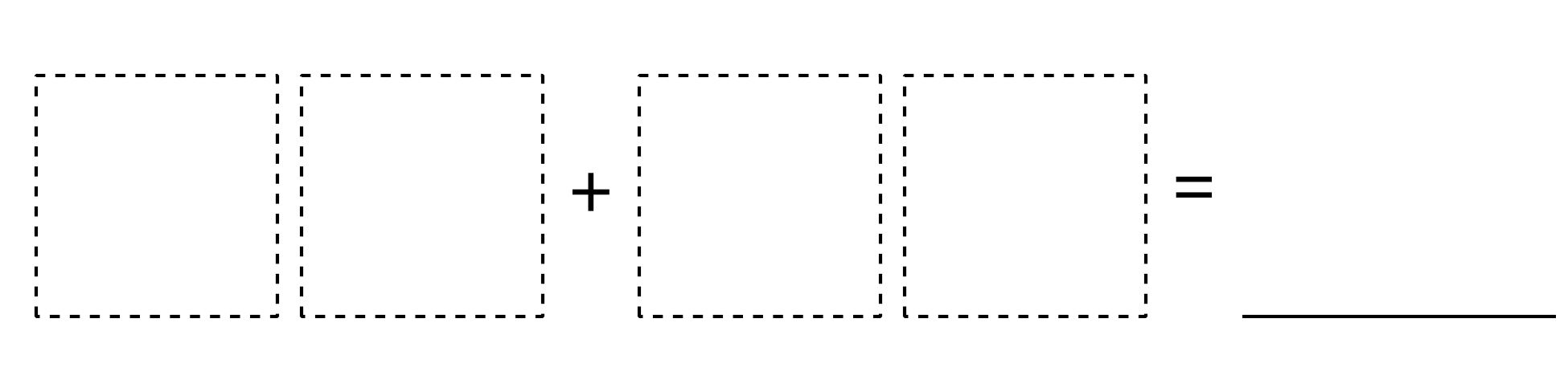 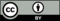 © CC BY 2021 Illustrative Mathematics®